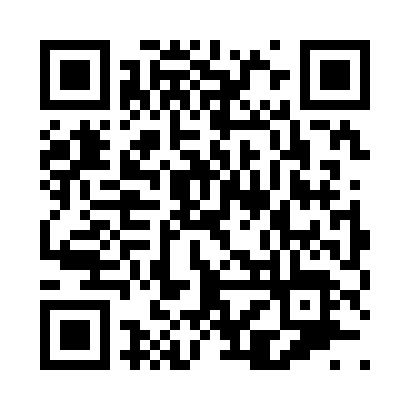 Prayer times for Coxburg, Mississippi, USAWed 1 May 2024 - Fri 31 May 2024High Latitude Method: Angle Based RulePrayer Calculation Method: Islamic Society of North AmericaAsar Calculation Method: ShafiPrayer times provided by https://www.salahtimes.comDateDayFajrSunriseDhuhrAsrMaghribIsha1Wed4:596:1312:584:397:438:582Thu4:576:1212:584:397:448:593Fri4:566:1112:584:397:459:004Sat4:556:1012:584:397:469:015Sun4:546:0912:574:397:469:026Mon4:536:0812:574:397:479:037Tue4:526:0712:574:397:489:048Wed4:516:0612:574:397:499:059Thu4:506:0612:574:397:499:0610Fri4:486:0512:574:397:509:0711Sat4:476:0412:574:407:519:0812Sun4:466:0312:574:407:529:0813Mon4:456:0212:574:407:529:0914Tue4:456:0212:574:407:539:1015Wed4:446:0112:574:407:549:1116Thu4:436:0012:574:407:549:1217Fri4:426:0012:574:407:559:1318Sat4:415:5912:574:407:569:1419Sun4:405:5912:574:407:579:1520Mon4:395:5812:574:407:579:1621Tue4:395:5712:584:407:589:1722Wed4:385:5712:584:407:599:1823Thu4:375:5612:584:417:599:1924Fri4:365:5612:584:418:009:2025Sat4:365:5512:584:418:019:2026Sun4:355:5512:584:418:019:2127Mon4:355:5512:584:418:029:2228Tue4:345:5412:584:418:029:2329Wed4:335:5412:584:418:039:2430Thu4:335:5412:594:418:049:2431Fri4:325:5312:594:428:049:25